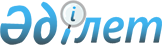 "Астана қаласының 2024-2026 жылдарға арналған бюджеті туралы" Астана қаласы мәслихатының 2023 жылғы 14 желтоқсандағы № 113/15-VIII шешіміне өзгерістер енгізу туралыАстана қаласы мәслихатының 2024 жылғы 7 наурыздағы № 148/19-VIII шешімі
      ЗҚАИ-ның ескертпесі!
      Осы шешім 01.01.2024 бастап қолданысқа енгізіледі.
      Астана қаласының мәслихаты ШЕШІМ ҚАБЫЛДАДЫ:
      1. Астана қаласы мәслихатының "Астана қаласының 2024-2026 жылдарға арналған бюджеті туралы" 2023 жылғы 14 желтоқсандағы № 113/15-VIII шешіміне келесі өзгерістер енгізілсін:
      көрсетілген шешімнің 1-тармағы жаңа редакцияда жазылсын:
      "1. Астана қаласының 2024-2026 жылдарға арналған бюджеті тиісінше 1, 2, 3-қосымшаларға сәйкес, оның ішінде 2024 жылға мынадай көлемдерде бекiтiлсiн:
      1) кiрiстер – 1 001 026 207 мың теңге, оның iшiнде:
      салықтық түсiмдер бойынша – 748 140 892 мың теңге;
      салықтық емес түсiмдер бойынша – 3 378 472 мың теңге;
      негiзгi капиталды сатудан түсетiн түсiмдер бойынша – 6 088 000 мың теңге;
      трансферттер түсімдері бойынша – 243 418 843 мың теңге;
      2) шығындар – 941 260 370,3 мың теңге;
      3) таза бюджеттiк кредиттеу – 3 974 906 мың теңге, оның iшiнде:
      бюджеттік кредиттер – 4 730 000 мың теңге;
      бюджеттік кредиттерді өтеу – 755 094 мың теңге;
      4) қаржы активтерiмен операциялар бойынша сальдо – 41 485 575 мың теңге, оның iшiнде:
      қаржы активтерiн сатып алу – 41 485 575 мың теңге;
      5) бюджет тапшылығы (профициті) – 14 305 355,7 мың теңге; 
      6) бюджет тапшылығын қаржыландыру (профицитін пайдалану) – (-14 305 355,7)мың теңге;
      7) қарыздар түсімдері – 7 621 038 мың теңге;
      8) қарыздарды өтеу – (-46 905 897) мың теңге; 
      9) бюджет қаражатының пайдаланылатын қалдықтары – 24 979 503,3 мың теңге.";
      көрсетілген шешімнің 4-тармағы жаңа редакцияда жазылсын:
      "4. Астана қаласының жергілікті атқарушы органының 2024 жылға арналған резерві 12 038 000 мың теңге сомасында бекітілсін.". 
      Көрсетілген шешімнің 1,4,6,9,12,15,18-қосымшалары осы шешімнің 1,2,3,4,5,6,7-қосымшаларына сәйкес жаңа редакцияда жазылсын.
      2. Осы шешім 2024 жылдың 1 қаңтарынан бастап қолданысқа енгізіледі.  Астана қаласының 2024 жылға арналған бюджеті Бюджеттік инвестициялық жобаларды (бағдарламаларды) іске асыруға және заңды тұлғалардың жарғылық капиталын қалыптастыруға немесе ұлғайтуға бағытталған бюджеттік бағдарламаларға бөлумен, Астана қаласының 2024 жылға арналған бюджетінің бюджеттік даму бағдарламаларының тізбесі 2024 жылға арналған Астана қаласының "Алматы" ауданының бюджеттік бағдарламаларының тізімі 2024 жылға арналған Астана қаласының "Байқоңыр" ауданының бюджеттік бағдарламаларының тізімі 2024 жылға арналған Астана қаласының "Есіл" ауданының бюджеттік бағдарламаларының тізімі 2024 жылға арналған Астана қаласының "Нұра" ауданының бюджеттік бағдарламаларының тізімі 2024 жылға арналған Астана қаласының "Сарыарқа" ауданының бюджеттік бағдарламаларының тізімі
					© 2012. Қазақстан Республикасы Әділет министрлігінің «Қазақстан Республикасының Заңнама және құқықтық ақпарат институты» ШЖҚ РМК
				
      Астана қаласы мәслихатының төрағасы 

Е. Каналимов
Астана қаласы мәслихатының
2024 жылғы 7 наурыздағы
№ 148/19-VIII шешіміне
1-қосымшаАстана қаласы мәслихатының
2023 жылғы 14 желтоқсандағы
№ 113/15-VIII шешіміне
1-қосымша
Санаты
Санаты
Санаты
Санаты
Сомасы мың тенге
Сыныбы
Сыныбы
Сыныбы
Сомасы мың тенге
Ішкі сыныбы
Ішкі сыныбы
Сомасы мың тенге
Атауы
Сомасы мың тенге
1. Кірістер
1 001 026 207,0
1
Салықтық түсімдер
748 140 892,0
01
Табыс салығы
496 193 741,0
1
Корпоративтік табыс салығы
225 650 226,0
2
Жеке табыс салығы
270 543 515,0
03
Әлеуметтiк салық
175 974 777,0
1
Әлеуметтік салық
175 974 777,0
04
Меншiкке салынатын салықтар
51 578 938,0
1
Мүлiкке салынатын салықтар
38 825 505,0
3
Жер салығы
1 690 258,0
4
Көлiк құралдарына салынатын салық
11 063 175,0
05
Тауарларға, жұмыстарға және көрсетілетін қызметтерге салынатын iшкi салықтар
9 273 336,0
2
Акциздер
465 100,0
3
Табиғи және басқа да ресурстарды пайдаланғаны үшiн түсетiн түсiмдер
4 446 400,0
4
Кәсiпкерлiк және кәсiби қызметтi жүргiзгенi үшiн алынатын алымдар
4 361 836,0
08
Заңдық маңызы бар әрекеттерді жасағаны және (немесе) оған уәкілеттігі бар мемлекеттік органдар немесе лауазымды адамдар құжаттар бергені үшін алынатын міндетті төлемдер
15 120 100,0
1
Мемлекеттік баж
15 120 100,0
2
Салықтық емес түсімдер
3 378 472,0
01
Мемлекеттік меншіктен түсетін кірістер
770 354,0
1
Мемлекеттік кәсіпорындардың таза кірісі бөлігінің түсімдері
100 000,0
4
Мемлекет меншігіндегі заңды тұлғалардағы қатысу үлесіне кірістер
100 000,0
5
Мемлекет меншігіндегі мүлікті жалға беруден түсетін кірістер
550 000,0
7
Мемлекеттік бюджеттен берілген кредиттер бойынша сыйақылар
20 354,0
04
Мемлекеттік бюджеттен қаржыландырылатын, сондай-ақ Қазақстан Республикасы Ұлттық Банкінің бюджетінен (шығыстар сметасынан) ұсталатын және қаржыландырылатын мемлекеттік мекемелер салатын айыппұлдар, өсімпұлдар, санкциялар, өндіріп алулар
1 274 118,0
1
Мұнай секторы ұйымдарынан түсетін, Жәбірленушілерге өтемақы қорына, Білім беру инфрақұрылымын қолдау қорына және Арнаулы мемлекеттік қорға түсетін түсімдерді қоспағанда, мемлекеттік бюджеттен қаржыландырылатын, сондай-ақ Қазақстан Республикасы Ұлттық Банкінің бюджетінен (шығыстар сметасынан) ұсталатын және қаржыландырылатын мемлекеттік мекемелер салатын айыппұлдар, өсімпұлдар, санкциялар, өндіріп алулар
1 274 118,0
06
Басқа да салықтық емес түсiмдер
1 334 000,0
1
Басқа да салықтық емес түсiмдер
1 334 000,0
3
Негізгі капиталды сатудан түсетін түсімдер
6 088 000,0
01
Мемлекеттік мекемелерге бекітілген мемлекеттік мүлікті сату 
1 088 000,0
1
Мемлекеттік мекемелерге бекітілген мемлекеттік мүлікті сату 
1 088 000,0
03
Жерді және материалдық емес активтерді сату
5 000 000,0
1
Жерді сату
4 000 000,0
2
Материалдық емес активтерді сату
1 000 000,0
4
Трансферттердің түсімдері
243 418 843,0
02
Мемлекеттік басқарудың жоғары тұрған органдарынан түсетін трансферттер
243 418 843,0
1
Республикалық бюджеттен түсетін трансферттер
243 418 843,0
Функционалдық топ
Функционалдық топ
Функционалдық топ
Функционалдық топ
Сомасы, мың теңге
Бюджеттік бағдарламалардың әкімшісі
Бюджеттік бағдарламалардың әкімшісі
Бюджеттік бағдарламалардың әкімшісі
Сомасы, мың теңге
Бағдарлама
Бағдарлама
Сомасы, мың теңге
Атауы
Сомасы, мың теңге
II. Шығындар
941 260 370,3
01
Жалпы сипаттағы мемлекеттiк көрсетілетін қызметтер
30 284 568,0
111
Республикалық маңызы бар қала, астана мәслихатының аппараты
394 436,0
001
Республикалық маңызы бар қала, астана мәслихатының қызметін қамтамасыз ету
392 122,0
003
Мемлекеттік органның күрделі шығыстары
2 314,0
121
Республикалық маңызы бар қала, астана әкімінің аппараты
2 683 939,0
001
Республикалық маңызы бар қала, астана әкімінің қызметін қамтамасыз ету
2 541 157,0
003
Мемлекеттік органның күрделі шығыстары
142 782,0
123
Қаладағы аудан әкімінің аппараты
2 261 532,0
001
Қаладағы аудан әкімінің қызметін қамтамасыз ету жөніндегі қызметтер
2 201 373,0
022
Мемлекеттік органның күрделі шығыстары
60 159,0
332
Республикалық маңызы бар қаланың, астананың активтер және мемлекеттік сатып алу басқармасы
19 357 743,0
001
Жергілікті деңгейде коммуналдық мүлікті және мемлекеттік сатып алу саласындағы мемлекеттік саясатты іске асыру жөніндегі қызметтер
663 670,0
003
Мемлекеттік органның күрделі шығыстары
15 810,0
005
Коммуналдық меншікке мүлікті сатып алу
13 762 543,0
010
Жекешелендіру, коммуналдық меншікті басқару, жекешелендіруден кейінгі қызмет және осыған байланысты дауларды реттеу
4 819 219,0
011
Коммуналдық меншікке түскен мүлікті есепке алу, сақтау, бағалау және сату
96 501,0
337
Республикалық маңызы бар қаланың, астананың қалалық орта сапасы және бақылау басқармасы
764 412,0
001
Жергілікті деңгейде ауыл шаруашылығы, еңбек, мемлекеттік сәулет-құрылыс бақылау, жерлердің пайдаланылуы мен қорғалуын бақылау саласындағы мемлекеттік саясатты іске асыру жөніндегі қызметтер
760 894,0
003
Мемлекеттік органның күрделі шығыстары
3 518,0
344
Республикалық маңызы бар қаланың, астананың сәулет, қала құрылысы және жер қатынастары басқармасы
701 449,0
001
Жергілікті деңгейде сәулет, қала құрылысы, жер қатынастарын реттеу салаларындағы мемлекеттік саясатты іске асыру жөніндегі қызметтер
629 326,0
005
Мемлекеттік органның күрделі шығыстары
52 961,0
032
Ведомстволық бағыныстағы мемлекеттік мекемелер мен ұйымдардың күрделі шығыстары
19 162,0
356
Республикалық маңызы бар қаланың, астананың қаржы басқармасы
327 540,0
001
Жергілікті бюджетті жоспарлау, атқару және коммуналдық меншікті басқару саласындағы мемлекеттік саясатты іске асыру жөніндегі қызметтер
261 630,0
003
Салық салу мақсатында мүлікті бағалауды жүргізу
64 618,0
014
Мемлекеттік органның күрделі шығыстары
1 292,0
357
Республикалық маңызы бар қаланың, астананың экономика және бюджеттік жоспарлау басқармасы
572 837,0
001
Экономикалық саясатты, мемлекеттік жоспарлау жүйесін қалыптастыру мен дамыту саласындағы мемлекеттік саясатты іске асыру жөніндегі қызметтер
567 858,0
004
Мемлекеттік органның күрделі шығыстары
4 979,0
362
Республикалық маңызы бар қаланың, астананың ішкі саясат басқармасы
316 673,0
013
Республикалық маңызы бар қала, астана Қазақстан халқы Ассамблеясының қызметін қамтамасыз ету
316 673,0
369
Республикалық маңызы бар қаланың, астананың дін істері басқармасы
701 231,0
001
Жергілікті деңгейде дін қызметі саласындағы мемлекеттік саясатты іске асыру жөніндегі қызметтер
89 008,0
003
Мемлекеттік органның күрделі шығыстары
4 799,0
005
Өңірде діни ахуалды зерделеу және талдау
607 424,0
373
Республикалық маңызы бар қаланың, астананың құрылыс басқармасы
1 766 000,0
061
Мемлекеттік органдардың объектілерін дамыту
1 766 000,0
379
Республикалық маңызы бар қаланың, астананың тексеру комиссиясы
436 776,0
001
Республикалық маңызы бар қаланың, астананың тексеру комиссиясының қызметін қамтамасыз ету жөніндегі қызметтер
434 969,0
003
Мемлекеттік органның күрделі шығыстары
1 807,0
02
Қорғаныс
4 418 061,0
373
Республикалық маңызы бар қаланың, астананың құрылыс басқармасы
540 134,0
030
Жұмылдыру дайындығы және төтенше жағдайлар объектілерін дамыту
540 134,0
387
Республикалық маңызы бар қаланың, астананың бюджетінен қаржыландырылатын табиғи және техногендік сипаттағы төтенше жағдайлар, азаматтық қорғаныс саласындағы органдардың аумақтық органы
1 179 846,0
005
Республикалық маңызы бар қала, астана ауқымындағы төтенше жағдайлардың алдын-алу және жою
1 179 846,0
516
Республикалық маңызы бар қаланың, астананың жұмылдыру дайындығы және аумақтық қорғаныс басқармасы
2 698 081,0
001
Жергілікті деңгейде жұмылдыру дайындығы және аумақтық қорғаныс саласындағы мемлекеттік саясатты іске асыру жөніндегі қызметтер
89 000,0
003
Жалпыға бірдей әскери міндетті атқару шеңберіндегі іс-шаралар
542 129,0
004
Аумақтық қорғанысты даярлау және республикалық маңызы бар қаланың, астананың аумақтық қорғаныс
858 862,0
005
Жұмылдыру дайындығы және республикалық маңызы бар қаланы, астананы жұмылдыру
1 207 090,0
011
Мемлекеттік органның күрделі шығыстары
1 000,0
03
Қоғамдық тәртіп, қауіпсіздік, құқықтық, сот, қылмыстық-атқару қызметі
24 067 979,0
335
Республикалық маңызы бар қаланың, астананың көлік және жол-көлік инфрақұрылымын дамыту басқармасы
2 434 663,0
021
Елдi мекендерде жол қозғалысы қауiпсiздiгін қамтамасыз ету
2 434 663,0
352
Республикалық маңызы бар қаланың, астананың бюджетінен қаржыландырылатын атқарушы ішкі істер органы
21 596 715,0
001
Республикалық маңызы бар қала, астана аумағында қоғамдық тәртіп пен қауіпсіздікті сақтау саласындағы мемлекеттік саясатты іске асыру жөніндегі қызметтер қамтамасыз ету
18 762 031,0
003
Қоғамдық тәртіпті қорғауға қатысатын азаматтарды көтермелеу
24 793,0
004
Астана қаласында нашақорлықтың және есірткі бизнесінің алдын алу жөніндегі қызметтер
52 196,0
007
Мемлекеттік органның күрделі шығыстары
2 757 695,0
373
Республикалық маңызы бар қаланың, астананың құрылыс басқармасы
36 601,0
004
Ішкі істер органдарының объектілерін дамыту
28 884,0
099
Зираттар бар крематорийлер салу
7 717,0
04
Бiлiм беру
360 606 300,0
121
Республикалық маңызы бар қала, астана әкімінің аппараты
3 298,0
019
Сайлау процесіне қатысушыларды оқыту
3 298,0
339
Республикалық маңызы бар қаланың, астананың қоғамдық денсаулық сақтау басқармасы
967 940,0
003
Кадрлардың біліктілігін арттыру және оларды қайта даярлау
354 475,0
043
Техникалық және кәсіптік, орта білімнен кейінгі білім беру ұйымдарында мамандар даярлау
504 403,0
044
Техникалық және кәсіптік, орта білімнен кейінгі білім беру бағдарламалары бойынша оқитындарға әлеуметтік қолдау көрсету
109 062,0
360
Республикалық маңызы бар қаланың, астананың білім басқармасы
217 378 894,0
001
Жергілікті деңгейде білім беру саласындағы мемлекеттік саясатты іске асыру жөніндегі қызметтер
832 511,0
003
Жалпы білім беру
37 850 245,0
004
Арнаулы бiлiм беру бағдарламалары бойынша жалпы бiлiм беру
3 708 948,0
005
Мамандандырылған бiлiм беру ұйымдарында дарынды балаларға жалпы бiлiм беру
3 841 124,0
007
Республикалық маңызы бар қаланың, астананың мемлекеттік білім беру мекемелер үшін оқулықтар мен оқу-әдiстемелiк кешендерді сатып алу және жеткізу
2 000 000,0
008
Балаларға қосымша білім беру
6 488 655,0
009
Республикалық маңызы бар қала, астана ауқымындағы мектеп олимпиадаларын және мектептен тыс іс-шараларды өткiзу
213 537,0
011
Мемлекеттік органның күрделі шығыстары
2 123,0
013
Балалар мен жасөспірімдердің психикалық денсаулығын зерттеу және халыққа психологиялық-медициналық-педагогикалық консультациялық көмек көрсету
374 259,0
014
Дамуында проблемалары бар балалар мен жасөспірімдердің оңалту және әлеуметтік бейімдеу
1 440 439,0
019
Республикалық маңызы бар қаланың, астананың мемлекеттік білім беру мекемелеріне жұмыстағы жоғары көрсеткіштері үшін гранттар беру
27 336,0
021
Жетім баланы (жетім балаларды) және ата-аналарының қамқорынсыз қалған баланы (балаларды) күтіп-ұстауға асыраушыларына ай сайынғы ақшалай қаражат төлемдері
233 511,0
024
Техникалық және кәсіптік білім беру ұйымдарында мамандар даярлау
19 672 452,0
027
Жетім баланы (жетім балаларды) және ата-анасының қамқорлығынсыз қалған баланы (балаларды) асырап алғаны үшін Қазақстан азаматтарына біржолғы ақша қаражатын төлеуге арналған төлемдер
11 699,0
029
Әдістемелік жұмыс
772 094,0
034
Мектепке дейінгі тәрбие мен оқыту
44 907 745,0
038
Нәтижелі жұмыспен қамтуды және жаппай кәсіпкерлікті дамытудың 2017 – 2021 жылдарға арналған "Еңбек" мемлекеттік бағдарламасы шеңберінде кадрлардың біліктілігін арттыру, даярлау және қайта даярлау
1 000 000,0
040
Мемлекеттік орта білім беру ұйымдарында жан басына шаққандағы қаржыландыруды іске асыруға
83 144 078,0
057
Жоғары, жоғары оқу орнынан кейінгі білімі бар мамандар даярлау және білім алушыларға әлеуметтік қолдау көрсету
3 383 267,0
067
Ведомстволық бағыныстағы мемлекеттік мекемелер мен ұйымдардың күрделі шығыстары
7 474 871,0
373
Республикалық маңызы бар қаланың, астананың құрылыс басқармасы
130 827 398,0
028
Бастауыш, негізгі орта және жалпы орта білім беру объектілерін салу және реконструкциялау
4 937 079,0
037
Мектепке дейiнгi тәрбие және оқыту объектілерін салу және реконструкциялау
2 645,0
205
"Жайлы мектеп" пилоттық ұлттық жобасы шеңберінде бастауыш, негізгі орта және жалпы орта білім беру объектілерін салу
125 887 674,0
381
Республикалық маңызы бар қаланың, астананың дене шынықтыру және спорт басқармасы
11 428 770,0
006
Балалар мен жасөспірімдерге спорт бойынша қосымша білім беру
11 428 770,0
05
Денсаулық сақтау
18 178 843,0
339
Республикалық маңызы бар қаланың, астананың қоғамдық денсаулық сақтау басқармасы
17 951 384,0
001
Жергілікті денгейде денсаулық сақтау саласындағы мемлекеттік саясатты іске асыру жөніндегі қызметтер
452 826,0
006
Ана мен баланы қорғау жөніндегі көрсетілетін қызметтер
763 688,0
007
Салауатты өмір салтын насихаттау
154 743,0
008
Қазақстан Республикасында ЖИТС профилактикасы және оған қарсы күрес жөніндегі іс-шараларды іске асыру
167 419,0
016
Азаматтарды елді мекеннен тыс жерлерде емделу үшін тегін және жеңілдетілген жол жүрумен қамтамасыз ету
2 000,0
017
Қаржы лизингі шарттарында сатып алынған санитариялық көлік және сервистік қызмет көрсетуді талап ететін медициналық бұйымдар бойынша лизинг төлемдерін өтеу
1 075 392,0
018
Денсаулық сақтау саласындағы ақпараттық талдамалық қызметтер
132 409,0
027
Халыққа иммундық профилактика жүргізу үшін вакциналарды және басқа медициналық иммундық биологиялық препараттарды орталықтандырылған сатып алу және сақтау
2 600 053,0
029
Республикалық маңызы бар қаланың, астананың арнайы медициналық жабдықтау базалары
237 022,0
030
Мемлекеттік органның күрделі шығыстары
1 670,0
033
Медициналық денсаулық сақтау ұйымдарының күрделі шығыстары
10 617 340,0
039
Денсаулық сақтау субъектілерінің медициналық көмегін қамтитын қосымша медициналық көмектің көлемін көрсету, Call-орталықтардың қызметтер көрсетуі және өзге де шығыстар
639 948,0
041
Республикалық маңызы бар қаланың, астананың жергілікті өкілдік органдарының шешімі бойынша тегін медициналық көмектің кепілдік берілген көлемімен қосымша қамтамасыз ету
1 106 874,0
373
Республикалық маңызы бар қаланың, астананың құрылыс басқармасы
227 459,0
038
Деңсаулық сақтау объектілерін салу және реконструкциялау
227 459,0
06
Әлеуметтiк көмек және әлеуметтiк қамсыздандыру
38 435 098,0
333
Республикалық маңызы бар қаланың, астананың жұмыспен қамту және әлеуметтік қорғау басқармасы
37 049 107,0
001
Жергілікті деңгейде халық үшін жұмыспен қамтуды қамтамасыз ету және әлеуметтік бағдарламаларды іске асыру саласындағы мемлекеттік саясатты іске асыру жөніндегі қызметтер
563 256,0
002
Жалпы үлгідегі медициналық-әлеуметтік мекемелерде (ұйымдарда), арнаулы әлеуметтік қызметтер көрсету орталықтарында, әлеуметтік қызмет көрсету орталықтарында қарттар мен мүгедектігі бар адамдарға арнаулы әлеуметтік қызметтер көрсету
2 041 444,0
003
Жұмыспен қамту бағдарламасы
5 859 550,0
004
Мемлекеттік атаулы әлеуметтік көмек
2 281 263,0
006
Халықты әлеуметтік қорғау жөніндегі іс-шараларды іске асыру
1 361 440,0
007
Тұрғын үйге көмек көрсету
20 000,0
008
Жергілікті өкілді органдардың шешімі бойынша азаматтардың жекелеген санаттарына әлеуметтік көмек
7 070 307,0
009
Мүгедектігі бар адамдарды әлеуметтік қолдау
2 756 927,0
013
Жәрдемақыларды және басқа да әлеуметтік төлемдерді есептеу, төлеу мен жеткізу бойынша қызметтерге ақы төлеу
24 700,0
015
Оңалтудың жеке бағдарламасына сәйкес мұқтаж мүгедектігі бар адамдарды мiндеттi гигиеналық құралдармен қамтамасыз ету, қозғалуға қиындығы бар бірінші топтағы мүгедектігі бар адамдарға жеке көмекшінің және есту бойынша мүгедектігі бар адамдарға қолмен көрсететiн тіл маманының қызметтерін ұсыну
2 841 399,0
016
Белгілі бір тұрғылықты жері жоқ адамдарды әлеуметтік бейімдеу
591 194,0
018
Қарттарға, мүгедектігі бар адамдарға және мүгедектігі бар балаларға әлеуметтік қызмет көрсету орталығында және үйде арнаулы әлеуметтік қызметтер көрсету
1 105 293,0
019
Үкіметтік емес ұйымдарға мемлекеттік әлеуметтік тапсырысты орналастыру
1 700 000,0
020
Психоневрологиялық медициналық-әлеуметтік мекемелерде (ұйымдарда), арнаулы әлеуметтік қызметтер көрсету орталықтарында, әлеуметтік қызмет көрсету орталықтарында психоневрологиялық аурулармен ауыратын мүгедектігі бар адамдар үшін арнаулы әлеуметтік қызметтер көрсету
2 211 631,0
022
Балалар психоневрологиялық медициналық-әлеуметтік мекемелерінде (ұйымдарда), арнаулы әлеуметтік қызметтер көрсету орталықтарында, әлеуметтік қызмет көрсету орталықтарында психоневрологиялық патологиялары бар мүгедектігі бар балалар үшін арнаулы әлеуметтік қызметтер көрсету
1 762 766,0
023
Мүгедектігі бар адамдарды жұмысқа орналастыру үшін арнайы жұмыс орындарын құруға жұмыс берушінің шығындарын субсидиялау
1 108,0
026
Мемлекеттік органның күрделі шығыстары
3 045,0
028
Күш көрсету немесе күш көрсету қаупі салдарынан қиын жағдайларға тап болған тәуекелдер тобындағы адамдарға қызметтер
250 566,0
030
Жұмыспен қамту орталықтарын қамтамасыз ету
693 598,0
032
Ведомстволық бағыныстағы мемлекеттік мекемелер мен ұйымдардың күрделі шығыстары
249 622,0
045
Қазақстан Республикасында мүгедектігі бар адамдардың құқықтарын қамтамасыз етуге және өмір сүру сапасын жақсарту
3 005 490,0
053
Кохлеарлық импланттарға дәлдеп сөйлеу процессорларын ауыстыру және келтіру бойынша қызмет көрсету
441 515,0
057
Атаулы мемлекеттік әлеуметтік көмек алушылар болып табылатын жеке тұлғаларды телевизиялық абоненттiк жалғамалармен қамтамасыз ету
1 500,0
062
Біліктілік жүйесін дамыту
4 977,0
064
Еңбек мобильділігі орталықтары мен мансап орталықтарының жұмыспен қамту мәселелері жөніндегі азаматтарды әлеуметтік қолдау бойынша қызметін қамтамасыз ету
126 516,0
066
Сенім білдірілген агентке жастардың кәсіпкерлік бастамасына жәрдемдесу үшін бюджеттік кредиттер беру жөніндегі қызметтеріне ақы төлеу
80 000,0
360
Республикалық маңызы бар қаланың, астананың білім басқармасы
885 991,0
016
Жетiм балаларды, ата-анасының қамқорлығынсыз қалған балаларды әлеуметтiк қамсыздандыру
862 255,0
017
Білім беру ұйымдарының күндізгі оқу нысанының оқушылары мен тәрбиеленушілерін әлеуметтік қолдау
23 736,0
383
Республикалық маңызы бар қаланың, астананың Тұрғын үй және тұрғын үй инспекциясы басқармасы
500 000,0
068
Әлеуметтік көмек ретінде тұрғын үй сертификаттарын беру
500 000,0
07
Тұрғын үй-коммуналдық шаруашылық
164 107 612,0
123
Қаладағы аудан әкімінің аппараты
77 288 500,0
008
Елді мекендердегі көшелерді жарықтандыру
4 723 100,0
009
Елді мекендердің санитариясын қамтамасыз ету
34 883 500,0
010
Жерлеу орындарын ұстау және туыстары жоқ адамдарды жерлеу
173 358,0
011
Елді мекендерді абаттандыру мен көгалдандыру
37 508 542,0
336
Республикалық маңызы бар қаланың, астананың қоршаған ортаны қорғау және табиғатты пайдалану басқармасы
6 199 108,0
007
Қаланы абаттандыру және көгалдандыру
40 000,0
017
Қаланы абаттандыруды дамыту
5 397 041,0
041
Профилактикалық дезинсекция мен дератизация жүргізу
762 067,0
373
Республикалық маңызы бар қаланың, астананың құрылыс басқармасы
39 566 852,0
012
Коммуналдық тұрғын үй қорының тұрғын үйін жобалау және (немесе) салу, реконструкциялау
11 296 998,0
013
Қаланы абаттандыруды дамыту
427 844,0
017
Инженерлік-коммуникациялық инфрақұрылымды жобалау, дамыту және (немесе) жайластыру
6 017 542,0
098
Коммуналдық тұрғын үй қорының тұрғын үйлерін сатып алу
21 824 468,0
383
Республикалық маңызы бар қаланың, астананың Тұрғын үй және тұрғын үй инспекциясы басқармасы
13 422 364,0
001
Жергілікті деңгейде тұрғын үй қоры саласында тұрғын үй мәселелері бойынша мемлекеттік саясатты іске асыру жөніндегі қызметтер
578 982,0
004
Авариялық және ескiрген тұрғын үйлердi бұзу
255 321,0
006
Мемлекеттік тұрғын үй қорын сақтауды ұйымдастыру
926 544,0
007
Мемлекеттік органның күрделі шығыстары
1 470,0
008
Ведомстволық бағыныстағы мемлекеттік мекемелер мен ұйымдардың күрделі шығыстары
341 895,0
013
Ортақ мүлікті техникалық тексеру және кондоминиумдар объектілеріне техникалық паспорттарды әзірлеу
22 299,0
014
Мемлекеттiк қажеттiлiктер үшiн жер учаскелерiн алып қою, соның iшiнде сатып алу жолымен алып қою және осыған байланысты жылжымайтын мүлiктi иелiктен айыру
11 000 000,0
054
Жеке тұрғын үй қорынан алынған тұрғынжай үшін азамматардың жекелеген санаттарына төлемдер
280 000,0
055
Бірыңғай сәулеттік келбетін беруге бағытталған көппәтерлі тұрғын үйлердің қасбеттерін, шатырларын күрделі жөндеу
15 853,0
517
Республикалық маңызы бар қаланың, астананың коммуналдық шаруашылық басқармасы
27 630 788,0
001
Жергiлiктi деңгейде коммуналдық шаруашылық салаларындағы мемлекеттік саясатты іске асыру жөніндегі қызметтер
193 979,0
003
Мемлекеттік органның күрделі шығыстары
12 450,0
005
Коммуналдық шаруашылықты дамыту
358 330,0
006
Сумен жабдықтау және су бұру жүйесінің жұмыс істеуі
4 050 000,0
007
Сумен жабдықтау және су бұру жүйесін дамыту
15 583 557,0
008
Инженерлік-коммуникациялық инфрақұрылымды жобалау, дамыту және (немесе) жайластыру
5 274 868,0
010
Нөсер кәрізін дамыту
2 045 792,0
018
Қаланы абаттандыруды дамыту
111 812,0
08
Мәдениет, спорт, туризм және ақпараттық кеңістiк
38 660 079,0
310
Республикалық маңызы бар қаланың, астананың цифрландыру және мемлекеттік қызметтер басқармасы
2 698 014,0
001
Жергiлiктi деңгейде цифрландыру және мемлекеттік қызметтер саласындағы мемлекеттік саясатты іске асыру жөніндегі қызметтер
574 327,0
004
Мемлекеттік органның күрделі шығыстары
900,0
007
Халықтың тыныс-тіршілігін қамтамасыз ету және қауіпсіздік мәселелері жөнінде халықтың мемлекеттік органдармен, коммуналдық кәсіпорындармен және ұйымдармен өзара іс-қимыл жасауын ұйымдастыру жөніндегі қызметтер
2 122 787,0
334
Республикалық маңызы бар қаланың, астананың инвестициялар және кәсіпкерлікті дамыту басқармасы
1 945 090,0
021
Туристік қызметті реттеу
1 903 107,0
063
Кәсіпкерлік субъектілерінің санитариялық-гигиеналық тораптарды күтіп-ұстауға арналған шығындарының бір бөлігін субсидиялау
41 983,0
346
Республикалық маңызы бар қаланың, астананың тілдерді дамыту және мұрағат ісі басқармасы
1 338 456,0
001
Жергілікті деңгейде тілдерді дамыту және мұрағат істері саласындағы мемлекеттік саясатты іске асыру жөніндегі қызметтер
182 523,0
002
Мемлекеттік тілді және Қазақстан халқының басқа да тілдерін дамыту
598 989,0
004
Мемлекеттік органның күрделі шығыстары
1 002,0
010
Архив қорының сақталуын қамтамасыз ету
357 942,0
032
Ведомстволық бағыныстағы мемлекеттік мекемелер мен ұйымдардың күрделі шығыстары
198 000,0
361
Республикалық маңызы бар қаланың, астананың мәдениет басқармасы
16 374 727,0
001
Жергілікті деңгейде мәдениет саласындағы мемлекеттік саясатты іске асыру жөніндегі қызметтер
249 444,0
003
Мемлекеттік органның күрделі шығыстары
5 190,0
004
Мәдени-демалыс жұмысын қолдау
7 738 761,0
005
Тарихи-мәдени мұраны сақтауды және оған қолжетімділікті қамтамасыз ету
740 373,0
007
Театр және музыка өнерiн қолдау
6 517 628,0
009
Қалалық кiтапханалардың жұмыс iстеуiн қамтамасыз ету
802 074,0
032
Ведомстволық бағыныстағы мемлекеттік мекемелер мен ұйымдардың күрделі шығыстары
321 257,0
362
Республикалық маңызы бар қаланың, астананың ішкі саясат басқармасы
2 585 358,0
001
Жергілікті деңгейде мемлекеттік, ішкі саясатты іске асыру жөніндегі қызметтер
968 562,0
005
Мемлекеттік ақпараттық саясат жүргізу жөніндегі қызметтер
1 610 508,0
007
Мемлекеттік органның күрделі шығыстары
6 288,0
373
Республикалық маңызы бар қаланың, астананың құрылыс басқармасы
68 137,0
015
Cпорт объектілерін дамыту
68 137,0
377
Республикалық маңызы бар қаланың, астананың жастар саясаты мәселелері басқармасы
2 013 435,0
001
Жергілікті деңгейде жастар саясаты мәселелері бойынша мемлекеттік саясатты іске асыру жөніндегі қызметтер
131 572,0
004
Мемлекеттік органның күрделі шығыстары
788,0
005
Жастар саясаты саласында іс-шараларды іске асыру
1 850 095,0
032
Ведомстволық бағыныстағы мемлекеттік мекемелер мен ұйымдардың күрделі шығыстары
30 980,0
381
Республикалық маңызы бар қаланың, астананың дене шынықтыру және спорт басқармасы
11 583 522,0
001
Жергілікті деңгейде дене шынықтыру және спорт саласындағы мемлекеттік саясатты іске асыру жөніндегі қызметтер
533 113,0
002
Жергілікті деңгейде спорттық жарыстар өткiзу
2 082 295,0
003
Республикалық және халықаралық спорттық жарыстарға әртүрлі спорт түрлері бойынша құрама командалары мүшелерінің дайындығы және қатысуы
8 865 657,0
005
Мемлекеттік органның күрделі шығыстары
6 129,0
032
Ведомстволық бағыныстағы мемлекеттік мекемелер мен ұйымдардың күрделі шығыстары
96 328,0
517
Республикалық маңызы бар қаланың, астананың коммуналдық шаруашылық басқармасы
53 340,0
019
Ұлттық пантеон салу
53 340,0
09
Отын-энергетика кешенi және жер қойнауын пайдалану
63 119 140,0
518
Республикалық маңызы бар қаланың, астананың энергетика басқармасы
63 119 140,0
001
Жергiлiктi деңгейде энергетика салаларындағы мемлекеттік саясатты іске асыру жөніндегі қызметтер
262 675,0
003
Мемлекеттік органның күрделі шығыстары
1 652,0
012
Жылу-энергетикалық жүйені дамыту
52 554 479,0
029
Газ тасымалдау жүйесін дамыту
1 211 324,0
050
Жылыту маусымын іркіліссіз өткізу үшін энергия өндіруші ұйымдардың отын сатып алуға шығындарын субсидиялау
9 089 010,0
10
Ауыл, су, орман, балық шаруашылығы, ерекше қорғалатын табиғи аумақтар, қоршаған ортаны және жануарлар дүниесін қорғау, жер қатынастары
6 110 711,0
334
Республикалық маңызы бар қаланың, астананың инвестициялар және кәсіпкерлікті дамыту басқармасы
1 735,0
056
Ауыл шаруашылығы малын, техниканы және технологиялық жабдықты сатып алуға кредит беру, сондай-ақ лизинг кезінде сыйақы мөлшерлемесін субсидиялау
1 735,0
336
Республикалық маңызы бар қаланың, астананың қоршаған ортаны қорғау және табиғатты пайдалану басқармасы
5 394 564,0
001
Жергілікті деңгейде қоршаған ортаны қорғау саласындағы мемлекеттік саясатты іске асыру жөніндегі қызметтер
256 497,0
004
Қоршаған ортаны қорғау бойынша іс-шаралар
2 888 659,0
005
Қоршаған ортаны қорғау объектілерін дамыту
764 699,0
012
Мемлекеттік органның күрделі шығыстары
55 591,0
016
"Жасыл белдеуді" салу
1 429 118,0
337
Республикалық маңызы бар қаланың, астананың қалалық орта сапасы және бақылау басқармасы
714 412,0
016
Эпизоотияға қарсы іс-шаралар жүргізу
229 943,0
021
Ауыл шаруашылық дақылдарының зиянды организмдеріне қарсы күрес жөніндегі іс- шаралар
5 846,0
025
Қаңғыбас иттер мен мысықтарды аулауды және жоюды ұйымдастыру
274 639,0
031
Қараусыз қалған және қаңғыбас жануарларды уақытша ұстау
76 518,0
033
Қараусыз қалған және қаңғыбас жануарларды сәйкестендіру
19 044,0
034
Қаңғыбас жануарларды егу және зарарсыздандыру
88 766,0
035
Иелері халықтың әлеуметтік осал топтарына жататын үй жануарларын сәйкестендіру
3 809,0
043
Тракторларды, олардың тіркемелерін, өздігінен жүретін ауыл шаруашылығы, мелиоративтік және жол-құрылыс машиналары мен тетіктерін мемлекеттік есепке алуға және тіркеу
15 804,0
052
Ауыл шаруашылығы жануарларын сәйкестендіруді жүргізуге арналған ветеринариялық мақсаттағы бұйымдар мен атрибуттарды сатып алу
43,0
11
Өнеркәсіп, сәулет, қала құрылысы және құрылыс қызметі
7 187 117,0
344
Республикалық маңызы бар қаланың, астананың сәулет, қала құрылысы және жер қатынастары басқармасы
3 173 413,0
002
Елді мекендердегі құрылыстардың бас жоспарын әзірлеу
2 800 613,0
003
Қаланың сәулеттік-көркемдік келбетін сақтау бойынша қызметті қамтамасыз ету
372 800,0
373
Республикалық маңызы бар қаланың, астананың құрылыс басқармасы
4 013 704,0
001
Жергілікті деңгейде құрылыс саласындағы мемлекеттік саясатты іске асыру жөніндегі қызметтер
4 011 866,0
003
Мемлекеттік органның күрделі шығыстары
1 838,0
12
Көлiк және коммуникация
66 331 618,0
335
Республикалық маңызы бар қаланың, астананың көлік және жол-көлік инфрақұрылымын дамыту басқармасы
66 231 618,0
001
Жергілікті деңгейде автомобиль жолдары және жолаушылар көлігі саласындағы мемлекеттік саясатты іске асыру жөніндегі қызметтер
339 296,0
003
Көлік инфрақұрылымын дамыту
20 790 734,0
004
Автомобиль жолдарының жұмыс істеуін қамтамасыз ету
20 000 000,0
006
Қоғамдық көлік жұмыстарының мониторингін және бақылауды қамтамасыз ету
300 000,0
007
Мемлекеттік органның күрделі шығыстары
1 588,0
010
Әлеуметтiк маңызы бар iшкi қатынастар бойынша жолаушылар тасымалдарын субсидиялау
24 000 000,0
011
Жол жүрiсiн реттеудiң техникалық құралдарын салу және реконструкциялау
800 000,0
373
Республикалық маңызы бар қаланың, астананың құрылыс басқармасы
100 000,0
025
Көлік инфрақұрылымын дамыту
100 000,0
13
Басқалар
40 107 502,0
310
Республикалық маңызы бар қаланың, астананың цифрландыру және мемлекеттік қызметтер басқармасы
7 512 729,0
005
Инновациялық қызметтерін дамытуды камтамасыз ету жөніндегі қызметтер
6 163 799,0
096
Мемлекеттік-жекешелік әріптестік жобалар бойынша мемлекеттік міндеттемелерді орындау
1 348 930,0
334
Республикалық маңызы бар қаланың, астананың инвестициялар және кәсіпкерлікті дамыту басқармасы
10 623 662,0
001
Республикалық маңызы бар қаланың, астананың бәсекеге қабілеттілігінің тұрақты өсуін қамтамасыз ету және имиджін арттыру бойынша және кәсіпкерлік және өнеркәсіпті дамыту саласындағы мемлекеттік саясатты іске асыру жөніндегі қызметтер
420 656,0
003
Кәсіпкерлік қызметті қолдау
782 850,0
004
Мемлекеттік органның күрделі шығыстары
1 769,0
005
Республикалық маңызы бар қаланың, астананың инвестициялық қызметтерін дамытуды камтамасыз ету жөніндегі қызметтер
1 410 724,0
015
Кәсіпкерлік субъектілерін қолдау
700 000,0
017
Кәсіпкерлік субъектілерінің кредиттері бойынша пайыздық мөлшерлемелерді субсидиялау
5 618 737,0
018
Кәсіпкерлік субъектілерінің кредиттерін ішінара кепілдендіру
1 000 000,0
082
Бизнес-идеяларды іске асыру үшін кәсіпкерлік субъектілеріне мемлекеттік гранттар беру
45 000,0
096
Мемлекеттік-жекешелік әріптестік жобалар бойынша мемлекеттік міндеттемелерді орындау
643 926,0
356
Республикалық маңызы бар қаланың, астананың қаржы басқармасы
12 038 000,0
013
Республикалық маңызы бар қаланың, астананың жергілікті атқарушы органының резервi
12 038 000,0
357
Республикалық маңызы бар қаланың, астананың экономика және бюджеттік жоспарлау басқармасы
270 892,0
003
Жергілікті бюджеттік инвестициялық жобалардың техникалық-экономикалық негіздемелерін және мемлекеттік-жекешелік әріптестік жобалардың, оның ішінде концессиялық жобалардың конкурстық құжаттамаларын әзірлеу немесе түзету, сондай-ақ қажетті сараптамаларын жүргізу, мемлекеттік-жекешелік әріптестік жобаларды, оның ішінде концессиялық жобаларды консультациялық сүйемелдеу
270 892,0
360
Республикалық маңызы бар қаланың, астананың білім басқармасы
8 620 758,0
096
Мемлекеттік-жекешелік әріптестік жобалар бойынша мемлекеттік міндеттемелерді орындау
8 620 758,0
373
Республикалық маңызы бар қаланың, астананың құрылыс басқармасы
236 436,0
048
Қалалардың шетіндегі әлеуметтік және инженерлік инфрақұрылымды дамыту
236 436,0
381
Республикалық маңызы бар қаланың, астананың дене шынықтыру және спорт басқармасы
325 143,0
096
Мемлекеттік-жекешелік әріптестік жобалар бойынша мемлекеттік міндеттемелерді орындау
325 143,0
517
Республикалық маңызы бар қаланың, астананың коммуналдық шаруашылық басқармасы
285 428,0
052
Кәсіпкерлік субъектілерін мемлекеттік қолдау шаралары шеңберінде индустриялық инфрақұрылымды дамыту
285 428,0
518
Республикалық маңызы бар қаланың, астананың энергетика басқармасы
194 454,0
052
Кәсіпкерлік субъектілерін мемлекеттік қолдау шаралары шеңберінде индустриялық инфрақұрылымды дамыту
194 454,0
14
Борышқа қызмет көрсету
3 239 005,0
356
Республикалық маңызы бар қаланың, астананың қаржы басқармасы
3 239 005,0
005
Жергілікті атқарушы органдардың борышына қызмет көрсету
3 232 534,0
018
Жергілікті атқарушы органдардың республикалық бюджеттен қарыздар бойынша сыйақылар мен өзге де төлемдерді төлеу бойынша борышына қызмет көрсету
6 471,0
15
Трансферттер
76 406 737,3
356
Республикалық маңызы бар қаланың, астананың қаржы басқармасы
76 406 737,3
006
Пайдаланылмаған (толық пайдаланылмаған) нысаналы трансферттерді қайтару
65 350,8
007
Бюджеттік алып коюлар
74 680 101,0
024
Заңнаманы өзгертуге байланысты жоғары тұрған бюджеттің шығындарын өтеуге төменгі тұрған бюджеттен ағымдағы нысаналы трансферттер
32 381,0
049
Бюджет заңнамасымен қарастырылған жағдайларда жалпы сипаттағы трансферттерді қайтару
143 389,0
053
Қазақстан Республикасының Ұлттық қорынан берілетін нысаналы трансферт есебінен республикалық бюджеттен бөлінген пайдаланылмаған (түгел пайдаланылмаған) нысаналы трансферттердің сомасын қайтару
1 485 515,5
III. Таза бюджеттік кредиттеу
3 974 906,0
Бюджеттік кредиттер
4 730 000,0
06
Әлеуметтiк көмек және әлеуметтiк қамсыздандыру
2 380 000,0
333
Республикалық маңызы бар қаланың, астананың жұмыспен қамту және әлеуметтік қорғау басқармасы
2 380 000,0
063
Жастардың кәсіпкерлік бастамашылығына жәрдемдесу үшін бюджеттік кредиттер беру
2 380 000,0
07
Тұрғын үй-коммуналдық шаруашылық
1 350 000,0
383
Республикалық маңызы бар қаланың, астананың Тұрғын үй және тұрғын үй инспекциясы басқармасы
1 350 000,0
012
Алдын ала және аралық тұрғын үй қарыздарын беру үшін "Отбасы банк" тұрғын үй құрылыс жинақ банкі" АҚ-ға бюджеттік кредит беру
1 350 000,0
13
Басқалар
1 000 000,0
334
Республикалық маңызы бар қаланың, астананың инвестициялар және кәсіпкерлікті дамыту басқармасы
1 000 000,0
010
"Даму" кәсіпкерлікті дамыту қоры" АҚ-ға кредит беру
1 000 000,0
5
Бюджеттік кредиттерді өтеу
755 094,0
01
Бюджеттік кредиттерді өтеу
755 094,0
1
Мемлекеттік бюджеттен берілген бюджеттік кредиттерді өтеу
405 337,0
2
Бюджеттік кредиттердің сомаларын қайтару
349 757,0
IV. Қаржы активтерімен операциялар бойынша сальдо
41 485 575,0
Қаржы активтерін сатып алу
41 485 575,0
12
Көлiк және коммуникация
29 427 704,0
335
Республикалық маңызы бар қаланың, астананың көлік және жол-көлік инфрақұрылымын дамыту басқармасы
29 427 704,0
015
"Жаңа көлік жүйесі" жобасын іске асыру үшін заңды тұлғалардың жарғылық капиталын ұлғайту
29 427 704,0
13
Басқалар
12 057 871,0
334
Республикалық маңызы бар қаланың, астананың инвестициялар және кәсіпкерлікті дамыту басқармасы
804 855,0
065
Заңды тұлғалардың жарғылық капиталын қалыптастыру немесе ұлғайту
804 855,0
335
Республикалық маңызы бар қаланың, астананың көлік және жол-көлік инфрақұрылымын дамыту басқармасы
5 507 400,0
065
Заңды тұлғалардың жарғылық капиталын қалыптастыру немесе ұлғайту
5 507 400,0
336
Республикалық маңызы бар қаланың, астананың қоршаған ортаны қорғау және табиғатты пайдалану басқармасы
3 262 996,0
065
Заңды тұлғалардың жарғылық капиталын қалыптастыру немесе ұлғайту
3 262 996,0
383
Республикалық маңызы бар қаланың, астананың Тұрғын үй және тұрғын үй инспекциясы басқармасы
524 299,0
065
Заңды тұлғалардың жарғылық капиталын қалыптастыру немесе ұлғайту
524 299,0
517
Республикалық маңызы бар қаланың, астананың коммуналдық шаруашылық басқармасы
1 958 321,0
065
Заңды тұлғалардың жарғылық капиталын қалыптастыру немесе ұлғайту
1 958 321,0
V. Бюджет тапшылығы (профициті)
14 305 355,7
VI. Бюджет тапшылығын қаржыландыру (профицитін пайдалану)
-14 305 355,7
7
Қарыздар түсімдері
7 621 038,0
01
Мемлекеттік ішкі қарыздар
7 621 038,0
1
Мемлекеттік эмиссиялық бағалы қағаздар
5 241 038,0
2
Қарыз алу келісім-шарттары
2 380 000,0
16
Қарыздарды өтеу
-46 905 897,0
356
Республикалық маңызы бар қаланың, астананың қаржы басқармасы
-46 905 897,0
008
Жергілікті атқарушы органның борышын өтеу
-32 167 656,0
009
Жергілікті атқарушы органның жоғары тұрған бюджет алдындағы борышын өтеу
-14 388 484,0
019
Республикалық бюджеттен бөлінген пайдаланылмаған бюджеттік кредиттерді қайтару
-349 757,0
Бюджет қаражатының пайдаланылатын қалдықтары
24 979 503,3Астана қаласы мәслихатының
2024 жылғы 7 наурыздағы
№ 148/19-VIII шешіміне
2-қосымшаАстана қаласы мәслихатының
2023 жылғы 14 желтоқсандағы
№ 113/15-VIII шешіміне
4-қосымша
Функционалдық топ
Функционалдық топ
Функционалдық топ
Функционалдық топ
Бюджеттік бағдарламалардың әкiмшiсi 
Бюджеттік бағдарламалардың әкiмшiсi 
Бюджеттік бағдарламалардың әкiмшiсi 
Бағдарлама 
Бағдарлама 
Атауы
01
Жалпы сипаттағы мемлекеттiк көрсетілетін қызметтер
373
Республикалық маңызы бар қаланың, астананың құрылыс басқармасы
061
Мемлекеттік органдардың объектілерін дамыту
02
Қорғаныс
373
Республикалық маңызы бар қаланың, астананың құрылыс басқармасы
030
Жұмылдыру дайындығы және төтенше жағдайлар объектілерін дамыту
03
Қоғамдық тәртіп, қауіпсіздік, құқықтық, сот, қылмыстық-атқару қызметі
373
Республикалық маңызы бар қаланың, астананың құрылыс басқармасы
004
Ішкі істер органдарының объектілерін дамыту
099
Зираттар бар крематорийлер салу
04
Бiлiм беру
373
Республикалық маңызы бар қаланың, астананың құрылыс басқармасы
028
Бастауыш, негізгі орта және жалпы орта білім беру объектілерін салу және реконструкциялау
037
Мектепке дейiнгi тәрбие және оқыту объектілерін салу және реконструкциялау
205
"Жайлы мектеп" пилоттық ұлттық жобасы шеңберінде бастауыш, негізгі орта және жалпы орта білім беру объектілерін салу
05
Денсаулық сақтау 
373
Республикалық маңызы бар қаланың, астананың құрылыс басқармасы
038
Деңсаулық сақтау объектілерін салу және реконструкциялау
07
Тұрғын үй-коммуналдық шаруашылық 
336
Республикалық маңызы бар қаланың, астананың қоршаған ортаны қорғау және табиғатты пайдалану басқармасы
017
Қаланы абаттандыруды дамыту
373
Республикалық маңызы бар қаланың, астананың құрылыс басқармасы
012
Коммуналдық тұрғын үй қорының тұрғын үйін жобалау және (немесе) салу, реконструкциялау
013
Қаланы абаттандыруды дамыту
017
Инженерлік-коммуникациялық инфрақұрылымды жобалау, дамыту және (немесе) жайластыру
517
Республикалық маңызы бар қаланың, астананың коммуналдық шаруашылық басқармасы
005
Коммуналдық шаруашылықты дамыту
007
Сумен жабдықтау және су бұру жүйесін дамыту
008
Инженерлік-коммуникациялық инфрақұрылымды жобалау, дамыту және (немесе) жайластыру
010
Нөсер кәрізін дамыту
018
Қаланы абаттандыруды дамыту
08
Мәдениет, спорт, туризм және ақпараттық кеңістiк
373
Республикалық маңызы бар қаланың, астананың құрылыс басқармасы
015
Cпорт объектілерін дамыту
517
Республикалық маңызы бар қаланың, астананың коммуналдық шаруашылық басқармасы
019
Ұлттық пантеон салу
09
Отын-энергетика кешенi және жер қойнауын пайдалану
518
Республикалық маңызы бар қаланың, астананың энергетика басқармасы
012
Жылу-энергетикалық жүйені дамыту
029
Газ тасымалдау жүйесін дамыту
10
Ауыл, су, орман, балық шаруашылығы, ерекше қорғалатын табиғи аумақтар, қоршаған ортаны және жануарлар дүниесін қорғау, жер қатынастары
336
Республикалық маңызы бар қаланың, астананың қоршаған ортаны қорғау және табиғатты пайдалану басқармасы
005
Қоршаған ортаны қорғау объектілерін дамыту
12
Көлік және коммуникация
335
Республикалық маңызы бар қаланың, астананың көлік және жол-көлік инфрақұрылымын дамыту басқармасы
003
Көлік инфрақұрылымын дамыту
011
Жол жүрiсiн реттеудiң техникалық құралдарын салу және реконструкциялау
015
"Жаңа көлік жүйесі" жобасын іске асыру үшін заңды тұлғалардың жарғылық капиталын ұлғайту
373
Республикалық маңызы бар қаланың, астананың құрылыс басқармасы
025
Көлік инфрақұрылымын дамыту
13
Басқалар 
334
Республикалық маңызы бар қаланың, астананың инвестициялар және кәсіпкерлікті дамыту басқармасы
065
Заңды тұлғалардың жарғылық капиталын қалыптастыру немесе ұлғайту 
335
Республикалық маңызы бар қаланың, астананың көлік және жол-көлік инфрақұрылымын дамыту басқармасы
065
Заңды тұлғалардың жарғылық капиталын қалыптастыру немесе ұлғайту
336
Республикалық маңызы бар қаланың, астананың қоршаған ортаны қорғау және табиғатты пайдалану басқармасы
065
Заңды тұлғалардың жарғылық капиталын қалыптастыру немесе ұлғайту 
373
Республикалық маңызы бар қаланың, астананың құрылыс басқармасы
048
Қалалардың шетіндегі әлеуметтік және инженерлік инфрақұрылымды дамыту
383
Республикалық маңызы бар қаланың, астананың Тұрғын үй және тұрғын үй инспекциясы басқармасы
065
Заңды тұлғалардың жарғылық капиталын қалыптастыру немесе ұлғайту 
517
Республикалық маңызы бар қаланың, астананың коммуналдық шаруашылық басқармасы
052
Кәсіпкерлік субъектілерін мемлекеттік қолдау шаралары шеңберінде индустриялық инфрақұрылымды дамыту
065
Заңды тұлғалардың жарғылық капиталын қалыптастыру немесе ұлғайту 
518
Республикалық маңызы бар қаланың, астананың энергетика басқармасы
052
Кәсіпкерлік субъектілерін мемлекеттік қолдау шаралары шеңберінде индустриялық инфрақұрылымды дамытуАстана қаласы мәслихатының
2024 жылғы 7 наурыздағы
№ 148/19-VIII шешіміне3-қосымша Астана қаласы мәслихатының
2023 жылғы 14 желтоқсандағы
№ 113/15-VIII шешіміне
6-қосымша
Функционалдық топ
Функционалдық топ
Функционалдық топ
Функционалдық топ
Сомасы, мың теңге
Бюджеттік бағдарламалардың әкiмшiсi
Бюджеттік бағдарламалардың әкiмшiсi
Бюджеттік бағдарламалардың әкiмшiсi
Сомасы, мың теңге
Бағдарлама
Бағдарлама
Сомасы, мың теңге
Атауы
Сомасы, мың теңге
01
Жалпы сипаттағы мемлекеттiк көрсетілетін қызметтер
526 684,0
123
Қаладағы аудан әкімінің аппараты
526 684,0
001
Қаладағы аудан әкімінің қызметін қамтамасыз ету жөніндегі қызметтер
521 357,0
022
Мемлекеттік органның күрделі шығыстары
5 327,0
07
Тұрғын үй-коммуналдық шаруашылық
16 478 000,0
123
Қаладағы аудан әкімінің аппараты
16 478 000,0
008
Елді мекендердегі көшелерді жарықтандыру
1 187 000,0
009
Елді мекендердің санитариясын қамтамасыз ету
7 144 900,0
010
Жерлеу орындарын ұстау және туыстары жоқ адамдарды жерлеу
30 600,0
011
Елді мекендерді абаттандыру мен көгалдандыру
8 115 500,0
Барлығы: 
17 004 684,0Астана қаласы мәслихатының
2024 жылғы 7 наурыздағы
№ 148/19-VIII шешіміне
4-қосымшаАстана қаласы мәслихатының
2023 жылғы 14 желтоқсандағы
№ 113/15- VIII шешіміне
9-қосымша
Функционалдық топ
Функционалдық топ
Функционалдық топ
Функционалдық топ
Сомасы, мың теңге
Бюджеттік бағдарламалардың әкiмшiсi
Бюджеттік бағдарламалардың әкiмшiсi
Бюджеттік бағдарламалардың әкiмшiсi
Сомасы, мың теңге
Бағдарлама
Бағдарлама
Сомасы, мың теңге
Атауы
Сомасы, мың теңге
01
Жалпы сипаттағы мемлекеттiк көрсетілетін қызметтер
403 220,0
123
Қаладағы аудан әкімінің аппараты
403 220,0
001
Қаладағы аудан әкімінің қызметін қамтамасыз ету жөніндегі қызметтер
401 113,0
022
Мемлекеттік органның күрделі шығыстары
2 107,0
07
Тұрғын үй-коммуналдық шаруашылық
11 866 400,0
123
Қаладағы аудан әкімінің аппараты
11 866 400,0
008
Елді мекендердегі көшелерді жарықтандыру
711 200,0
009
Елді мекендердің санитариясын қамтамасыз ету
6 228 900,0
010
Жерлеу орындарын ұстау және туыстары жоқ адамдарды жерлеу
77 800,0
011
Елді мекендерді абаттандыру мен көгалдандыру
4 848 500,0
Барлығы: 
12 269 620,0Астана қаласы мәслихатының
2024 жылғы 7 наурыздағы
№ 148/19-VIII шешіміне
5-қосымшаАстана қаласы мәслихатының
2023 жылғы 14 желтоқсандағы
№ 113/15- VIII шешіміне
12-қосымша
Функционалдық топ
Функционалдық топ
Функционалдық топ
Функционалдық топ
Сомасы, мың теңге
Бюджеттік бағдарламалардың әкiмшiсi
Бюджеттік бағдарламалардың әкiмшiсi
Бюджеттік бағдарламалардың әкiмшiсi
Сомасы, мың теңге
Бағдарлама
Бағдарлама
Сомасы, мың теңге
Атауы
Сомасы, мың теңге
01
Жалпы сипаттағы мемлекеттiк көрсетілетін қызметтер
430 729,0
123
Қаладағы аудан әкімінің аппараты
430 729,0
001
Қаладағы аудан әкімінің қызметін қамтамасыз ету жөніндегі қызметтер
428 622,0
022
Мемлекеттік органның күрделі шығыстары
2 107,0
07
Тұрғын үй-коммуналдық шаруашылық
15 337 374,0
123
Қаладағы аудан әкімінің аппараты
15 337 374,0
008
Елді мекендердегі көшелерді жарықтандыру
659 700,0
009
Елді мекендердің санитариясын қамтамасыз ету
6 791 600,0
010
Жерлеу орындарын ұстау және туыстары жоқ адамдарды жерлеу
12 658,0
011
Елді мекендерді абаттандыру мен көгалдандыру
7 873 416,0
Барлығы: 
15 768 103,0Астана қаласы мәслихатының
2024 жылғы 7 наурыздағы
№ 148/19-VIII шешіміне
6-қосымшаАстана қаласы мәслихатының
2023 жылғы 14 желтоқсандағы
№ 113/15- VIII шешіміне
15-қосымша
Функционалдық топ
Функционалдық топ
Функционалдық топ
Функционалдық топ
Сомасы, мың теңге
Бюджеттік бағдарламалардың әкiмшiсi
Бюджеттік бағдарламалардың әкiмшiсi
Бюджеттік бағдарламалардың әкiмшiсi
Сомасы, мың теңге
Бағдарлама
Бағдарлама
Сомасы, мың теңге
Атауы
Сомасы, мың теңге
01
Жалпы сипаттағы мемлекеттiк көрсетілетін қызметтер
379 645,0
123
Қаладағы аудан әкімінің аппараты
379 645,0
001
Қаладағы аудан әкімінің қызметін қамтамасыз ету жөніндегі қызметтер
377 538,0
022
Мемлекеттік органның күрделі шығыстары
2 107,0
07
Тұрғын үй-коммуналдық шаруашылық
17 862 800,0
123
Қаладағы аудан әкімінің аппараты
17 862 800,0
008
Елді мекендердегі көшелерді жарықтандыру
1 100 200,0
009
Елді мекендердің санитариясын қамтамасыз ету
5 670 600,0
010
Жерлеу орындарын ұстау және туыстары жоқ адамдарды жерлеу
6 300,0
011
Елді мекендерді абаттандыру мен көгалдандыру
11 085 700,0
Барлығы: 
18 242 445,0Астана қаласы мәслихатының
2024 жылғы 7 наурыздағы
№ 148/19-VIII шешіміне
7-қосымшаАстана қаласы мәслихатының
2023 жылғы 14 желтоқсандағы
№ 113/15-VIII шешіміне
18-қосымша
Функционалдық топ
Функционалдық топ
Функционалдық топ
Функционалдық топ
Сомасы, мың теңге
Бюджеттік бағдарламалардың әкiмшiсi
Бюджеттік бағдарламалардың әкiмшiсi
Бюджеттік бағдарламалардың әкiмшiсi
Сомасы, мың теңге
Бағдарлама
Бағдарлама
Сомасы, мың теңге
Атауы
Сомасы, мың теңге
01
Жалпы сипаттағы мемлекеттiк көрсетілетін қызметтер
521 254,0
123
Қаладағы аудан әкімінің аппараты
521 254,0
001
Қаладағы аудан әкімінің қызметін қамтамасыз ету жөніндегі қызметтер
472 743,0
022
Мемлекеттік органның күрделі шығыстары
48 511,0
07
Тұрғын үй-коммуналдық шаруашылық
15 743 926,0
123
Қаладағы аудан әкімінің аппараты
15 743 926,0
008
Елді мекендердегі көшелерді жарықтандыру
1 065 000,0
009
Елді мекендердің санитариясын қамтамасыз ету
9 047 500,0
010
Жерлеу орындарын ұстау және туыстары жоқ адамдарды жерлеу
46 000,0
011
Елді мекендерді абаттандыру мен көгалдандыру
5 585 426,0
Барлығы: 
16 265 180,0